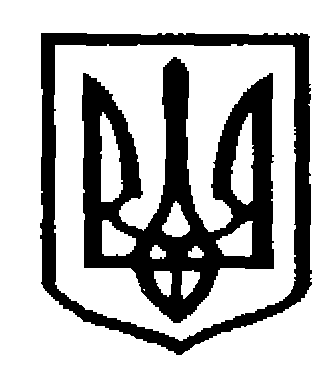 У К Р А Ї Н АЧернівецька міська радаУправління  освіти             Н А К А З31.05.2022                                                                                                           № 138Про підсумки міської Гімназіади школярів серед закладів загальної середньої освіти у 2021/2022н.р. На виконання Закону України «Про освіту»,  наказу Міністерства освіти і науки України № 486 від 21.07.2003 «Про систему організації фізкультурно-оздоровчої та спортивної роботи в дошкільних, загальноосвітніх, професійно-технічних та позашкільних навчальних закладах»,  Регламенту про проведення обласної Гімназіади школярів серед закладів загальної середньої освіти у 2021/2022 н.р. та Регламенту проведення  міської  Гімназіади  серед учнів закладів загальної середньої освіти Чернівецької міської територіальної громади у 2021 – 2022 н.р., відповідно до календарного плану фізкультурно-оздоровчих та спортивних заходів управління освіти упродовж 2021/2022 н.р. були проведені змагання  міської  Гімназіади  школярів  серед закладів загальної середньої освіти. 	Метою змагань було залучення учнів до занять фізичною культурою і спортом, організація позакласної роботи та формування збірних команд громади для участі у обласних змаганнях. 	У рамках  Гімназіади були заплановані змагання з 11 видів спорту, а саме: міні-футболу, баскетболу (юнаки, дівчата), волейболу (юнаки, дівчата), настільного тенісу, вільної боротьби, дзюдо, легкої атлетики, легкоатлетичного чотириборства, фізкультурно-оздоровчий патріотичний фестиваль «Нащадки козацької слави», шахів та «Cool Games», але у зв'язку з карантином та війною росії проти України змагання з вільної боротьби, дзюдо, легкої атлетики, легкоатлетичного чотириборства та фізкультурно-оздоровчий патріотичний фестиваль «Нащадки козацької слави» не проводились, також не завершені змагань з волейболу серед хлопців і дівчат середньої вікової групи.       Організації та проведенню змагань міської Гімназіади сприяли вчителі фізичної культури закладів загальної середньої освіти, особливо слід відзначити роботу вчителя ЗОШ № 33 Барчука Володимира Петровича та вчителя                 ЗОШ  № 25 Ніги Миколи Миколайовича.	У ході міської Гімназіади проведено змагання з 5 видів спорту та  ігри в рамках всеукраїнського спортивно-масового заходу серед учнів закладів загальної середньої освіти  «Cool Games»,  переможцями яких стали:Шахи: І місце – ліцей 10;ІІ місце – ліцей 19;ІІІ місце – ліцей 4.Міні-футбол:І місце – ЗОШ № 27;ІІ місце – ліцей № 4;ІІІ місце – ЗОШ № 25.Настільний теніс:І місце – ліцей № 8;ІІ місце – Коровійська ЗОШ;ІІІ місце – ЗОШ № 3.Баскетбол 3Х3:старша вікова група хлопці, 2004-2006 р.н.І місце – ліцею № 4;ІІ місце – ліцей № 13;ІІІ місце – ЗОШ № 3;молодша вікова група хлопці, 2007р.н. і молодшіІ місце – ліцею № 4;ІІ місце – ліцей № 16;ІІІ місце – ліцею № 10;старша вікова група дівчата, 2004-2006 р.н.І місце – ліцею № 21;молодша вікова група дівчата, 2007р.н. і молодшіІ місце – ліцею № 13.Волейбол:старша вікова група дівчата, 2004-2006 р.н.І місце – ліцею № 5;ІІ місце – ліцей № 2;ІІІ місце – ліцей № 16.старша вікова група хлопці, 2004-2006 р.н.І місце – ліцею № 2;ІІ місце – ЗОШ № 38;ІІІ місце – ЗОШ № 16 та ЗОШ № 1. «Cool Games»:Переможці: ІІІ дивізіон - ЗОШ № 33, ІІ дивізіон - ЗОШ № 33, І дивізіон-  ліцей № 5 «Оріяна».     Найактивнішими  учасниками  міської  Гімназіади є:  ліцей № 4, 5, 11, 21, ЗОШ № 1, 3. Однак, заклади освіти: ліцей № 1, 3, 6, 15, 17, гімназія № 1, 2, 3, 4, ЗОШ № 4, 28 не взяли участь у міській Гімназіаді.  Також слід звернути увагу на те, що ліцей №  12, 14, 20, Коровійський ліцей, гімназія № 5, 6, ЗОШ  № 8, 20, 31 взяли участь тільки в одному змаганні міської Гімназіади.        Заклади  освіти Чернівецької міської територіальної громади, які  здобули перемоги у змаганнях міської Гімназіади, взяли участь в обласній Гімназіаді,           де посіли призові місця, а саме: у змаганнях з баскетболу 3х3 серед дівчат молодшої вікової групи (2007-2009р.н.) команда ліцею № 13 посіла І місце та серед дівчат старшої вікової групи (2004-2006р.н.) команда ліцею № 21 посіла ІV місце; у змаганнях з баскетболу 3х3 серед хлопців  молодшої вікової групи (2007-2009р.н.) команда ліцею № 4 посіла І місце та серед хлопців старшої вікової групи (2004-2006р.н.) команда ліцею № 4 посіла І місце; у змаганнях з шахів збірна команда Чернівецької міської територіальної громади у складі учнів  ліцею № 4, 10 та 19 посіла ІІІ місце; у змаганнях з тенісу команда                ліцею № 8 посіла І місце; в обласному етапі всеукраїнського спортивно-масового заходу серед учнів закладів загальної середньої освіти  «Cool Games»  заклади освіти Чернівецької міської територіальної громади посіли такі місця: ІІІ дивізіон: ліцей № 5 «Оріяна» посів  ІІ місце та ЗОШ № 33 - ІІІ місце;              ІІ дивізіон: ліцей № 5 «Оріяна» посів ІІІ місце; І дивізіон:  НВК «Чорнівка» посіла ІІ місце та  ЗОШ № 25  - ІІІ місце.       Виходячи вищезазначеного, Н А К А З У Ю:Висловити подяку багатопрофільному ліцею № 4 (директор                Починок А.І.), ліцею № 5 «Оріяна» (директор Абрам’юк Г.Й.), ліцею № 11 «Престиж» (директор Матвійчина С.В.), ліцею № 21 (директор Димашок А.Д.), ЗОШ № 1 (директор Бабій О.І.), ЗОШ № 3 (директор Фурдига Г.В.)  за активну участь команд закладу у змаганнях міської  Гімназіади та належну організацію спортивно-масової роботи у закладі.Відзначити високий рівень підготовки команд до участі у змаганнях міської Гімназіади та представлений професіоналізм на змаганнях обласної Гімназіади  ліцею № 4 (директор Починок А.І.), ліцею № 5 «Оріяна» (директор Абрам’юк Г.Й.), ліцею № 8 (директор Шиманський В.М.), ліцею № 13 (директор Яворська Л.І.), ліцею № 21 (директор Димашок А.Д.), ЗОШ № 33 (в.о. директора  Зендик О.Д.), ЗОШ № 25 (директор Баталюк Т.І.) та збірної команди ЧМТГ у складі: ліцею № 4 (директор Починок А.І.), ліцею № 10 (директор Попадюк О.М.) та ліцею № 19 (директор Легусова У.І.).Висловити подяку за допомогу в організації та проведенні змагань міської Гімназіади вчителю ЗОШ № 33 Барчуку Володимиру Петровичу та вчителю                 ЗОШ  № 25 Нізі Миколі Миколайовичу.Вказати на низький рівень участі в змаганнях міської Гімназіади,              ліцею № 12  (директор), ліцею № 14  (директор Кізіма С.С.),                            ліцею № 20   (директор   Томяк   В.М.),  Коровійському ліцею                        (директор Лупуляк О.Г.), гімназії № 5 «Інтеграл» (директор Сопетик В.І.), гімназії № 6 «Берегиня» (директор Капустяк Г.П.), ЗОШ  № 8 (директор                                                                        Савчук І.І.), ЗОШ № 20 (директор Жуковська С.В.), ЗОШ № 31 (в.о директора  Месенчук Л.М.).  Вказати на неналежну організацію спортивно-масової роботи в закладі та відсутність участі команд закладу у змаганнях міської Гімназіади  ліцею № 1 (директор Кінащук Н.Л.), ліцею № 3 (директор Грицюк Г.Б.), ліцею № 6 (директор Ігнат І.А.), ліцею № 15 «Освітні ресурси та технологічний тренінг» (директор Рогінська О.В.), ліцею № 17 (директор Кушнір С.Т.), гімназії № 1 (директор Факас  Є.М.),  гімназії № 2 (директор Пушкарьова Л.С.), гімназії № 3                    (директор Лісовська А.Г.), гімназії № 4 (директор Басараба Л.В.), ЗОШ № 4 (директор Солтисік Л.І.), ЗОШ № 28 (директор Килинич О.В.).Директору ліцею № 1 Кінащук Н.Л., ліцею № 3 Грицюк  Г.Б., ліцею № 6 Ігнату І.А., ліцею № 15 «Освітні ресурси та технологічний тренінг»              Рогінській О.В., ліцею № 17 Кушнір С.Т., гімназії № 1 Факас  Є.М.,                 гімназії № 2 Пушкарьовій Л.С., гімназії № 3 Лісовській А.Г., гімназії № 4 Басарабі Л.В.), ЗОШ № 4 Солтисік Л.І., ЗОШ № 28 Килиничу О.В. посилити контроль за організацією спортивно-масової роботи у закладі та забезпечити участь команд закладу у міській Гімназіаді 2022-2023н.р.Директорам закладів загальної середньої освіти Чернівецької міської територіальної громади: відзначити роботу вчителів фізичної культури, які були задіяні в організації та проведенні змагань міської Гімназіади. до 15.08.2022  заслухати на педагогічних радах, нарадах при директорові інформацію про стан спортивно-масової і фізкультурно-оздоровчої роботи у закладі та результати участі закладу в міській Гімназіаді школярів серед закладів загальної середньої освіти у 2021-2022н.р. посилити контроль за участю, формуванням команд, оформленням документів для участі в змаганнях міської та обласної Гімназіади. Начальнику відділу забезпечення якості та стратегічного розвитку закладів загальної середньої освіти управління освіти  Федюк Р.Ю. до 30.08.2022 розробити та затвердити план проведення міської Гімназіади на 2022-2023н.р.Наказ розмістити на інформаційному сайті управління освіти.Контроль за виконанням цього наказу покласти на начальника відділу забезпечення якості та стратегічного розвитку закладів загальної середньої освіти управління освіти Руслана Федюка.Начальник управління освіти                                                 Ірина ТКАЧУКВиконавець:Начальник відділу забезпеченняякості та стратегічного розвитку закладів загальної середньої освітиуправління освіти                                                                     Руслан ФЕДЮК